Space Unit: Day 1		Name: ________________ Core: _____ Date: _Thursday, May 4th__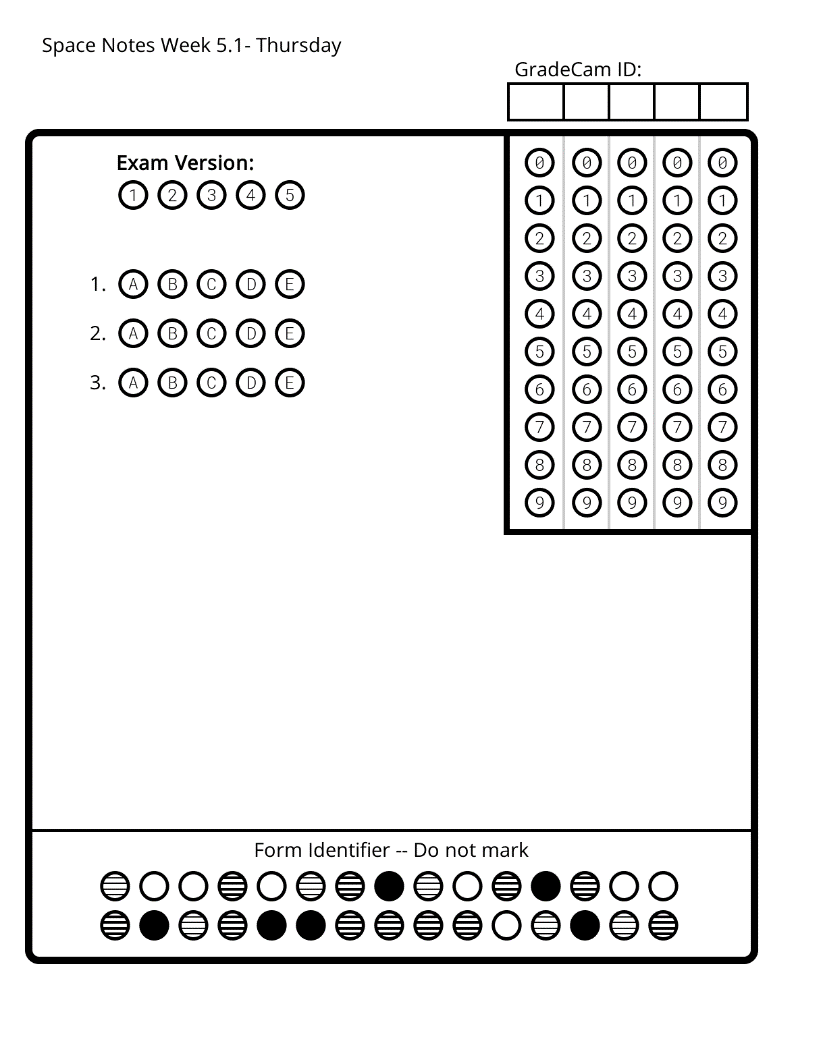 Tilt:Axis:Rotation:1. What is the main purpose of the middle ear?A) Collect sound wavesB) Amplify Sound WavesC) Send electrical signals to the brainD) Interpret the sound2. Sound waves travel fastest in:A) Air (Gas)B) Iron (Solid)C) Water (Liquid)D) A vacuum (Absence of matter)3. Which has the greatest effect on the speed of sound?A) Ability of electrons to travel through a mediumB) The frequency of the waveC) The amplitude of the waveD) How close the atoms are in the mediumDay & Night Is the _____________ straight up & down? _________!The Earth is tilted on its _____________ _________ degrees.How does the Earth move?_______________: one complete turn on Earth’s axis.As Earth turns, so do _________. You keep the same position with respect to what is _____________ you, but the view above your head changes.Earth rotates around an imaginary __________ running through its center called the _____________ ______ _______________.The ends of this __________ are the ____________ and ______________ poles.What causes day & night?As earth rotates on its __________, it turns toward and away from the ___________._______ _______ = your half of the Earth is facing the sun.______ ________= your half of the Earth is turned away from the sun.Earth completes one full _________________ every 24 hours!Time ZonesAs Earth moves, different parts of the Earth receives ______________ at different _________.This is why there are different _________ __________ around the world.In the US, the ________ ___________ turns toward the sun first.